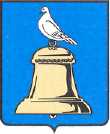 АДМИНИСТРАЦИЯ ГОРОДА РЕУТОВПОСТАНОВЛЕНИЕО внесении изменений в муниципальную программу «Развитие образования и воспитание в городе Реутов на период 2015-2019 годы»        В связи с уточнением целевых показателей на очередной финансовый год и плановый период и распределением бюджетных средств на 2016-2018 годы, постановляю:        1. Муниципальную программу «Развитие образования и воспитание в городе Реутов на 2015-2019 годы», утвержденную постановлением Главы города Реутов от 29.08.2014  №69-ПГ «Об утверждении муниципальной программы «Развитие образования и воспитание в городе Реутов на 2015-2019 годы», изложить в новой редакции (прилагается).       2.  Опубликовать настоящее постановление в общественно-политической еженедельной газете «Реут» и на информационном сайте Администрации города Реутов.       3. Контроль за выполнением настоящего постановления возложить на заместителя Главы Администрации Репину О.Б.Глава города                                                                                                С.Г. Юров              от09.06.2016№104- ПАА